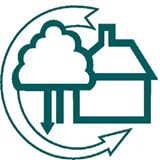 Sunday 11th September 2022River FloatsBishopstoke Carnival fete is being held on Sunday 11th September 2022 with the river float competition kicking things off from 10am, with judging expected at 11am. As usual the top three entries will walk away with prizes.The theme, this year, is ‘ECO’ – anything you can do to reflect this theme on your float would be great. We’re not saying you HAVE to follow the theme to win prizes, just that it helps!If you would like to enter, then here are the rules: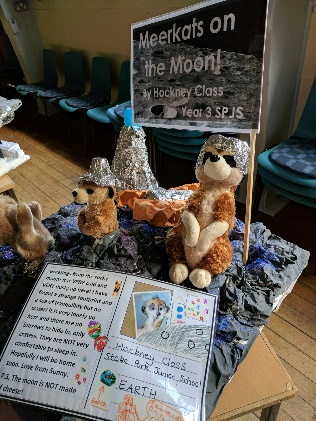 The base of the float should be no more than 1m x 1mIt has to stay afloat by itself (we suggest empty plastic drinks bottles attached beneath)Decorate / build on your float however you like, although bear in mind that floats sticking to the theme stand a better chance of winningAttach a rope or string to the corner so we can tie it fast in the river.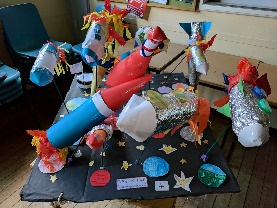 Bring your floats to Bishy Beach (opposite the Memorial Hall) from 10:00. Judging will be at 11:00. Once all the floats have been judged then the prizes will be awarded.Please remember you are also responsible for taking your float away by the end of the day.Please make sure that you fill in the information on the back of this form and bring it with you on the day. It will help keep things running smoothly.. For more information about Bishopstoke Carnival, please go to www.bishopstokepc.org,email: carnival@bishopstokepc.org or call 07368 487464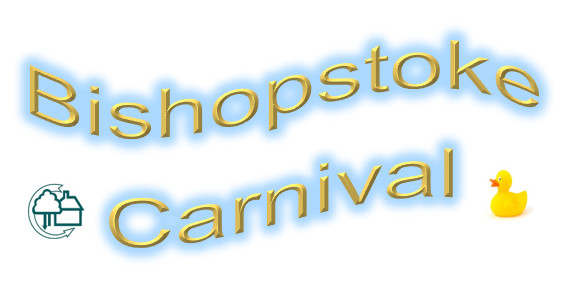 RIVER FLOAT ENTRY FORMTitle / Name of River Float Contact Name Address									Post CodeEmailPhone							If you are under 18 years of age, your parent / guardian will need to sign below.I understand that I am responsible for supervising my child during both the setting up, and the competitionSigned 						Parent / Guardian	DateOfficial Use	Entry Number		       Total Score		 	        Place